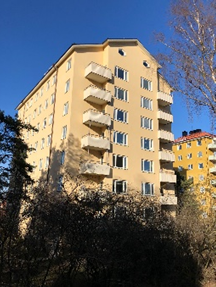 Verksamhetsberättelse 2022
-bilaga till Årsredovisning 2022Nedan är några av de åtgärder för föreningen som styrelsen har hållit i under det gångna året:Fortsatt samordning kring återställningsarbeten efter Ellevios arbete vid det nya skolbygget, till följd av vattenansamlingar nedanför fastighetenBesiktning av skyddsrum inkl. asbetsaneringLagning av läckor/rostiga rör i skyddsrum samt i trädgårdsrum (upptäckt i samband med skyddsrumsbesiktning)Justering av vardagsrumsfönster (stora) i ett antal lägenheterHissunderhåll, inklusive byte av golvmattaBedömning av hissens behov av renovering/utbyte av hisskonsult – med rekommendation att renovering görs inom 3 årUtredning av ev leverantörsbyte för sophämtning samt bredbands/tv-avtal. Nuvarande leverantörer var fortfarande konkurrenskraftiga mht kostnad och levererad tjänst, vilket innebär fortsatta avtal.Trädgårdsdag under våren samt städdag under hösten med container, samt rensning av cyklarÅterbetalning av lån om 1.2 MkrUnderhållsåtgärder inkl. påbättring av gulmarkering vid infart, byte av lampa ovanför port, byte av tvättmaskin, luftning av elementUtredning av kostnad, möjlighet och nytta att installera hjärtstartare (pågående)TakbesiktningStyrelsens löpande arbeteStyrelsen har under året genomfört 9 styrelsemöten där vi bland annat har behandlat:Underhållsplan och budget för 2023 – med en ökning av medlemsavgift för 2023 på 5%, givet det rådande kostnadslägetÅrsredovisning 2022Kontinuerlig ekonomiuppföljningÖversyn av fastighetsförsäkringLöpande kontakt med Bo Bra i olika frågorÄrenden ang. trädgård, snöskottning, trivsel, trappstädning och käll-/sophanteringSkrivelser från medlemmar och utredningar av olika skadeärendenInformation till medlemmar via informationsblad, hemsidan och Facebook-gruppPlanering av ordinarie årsstämmaTrädgårdsgruppenTvå väl genomförda trädgårdsdagar, vår och höst, med fikastund och gott deltagande.Fina uppiggande krukarrangemang vid porten, uppdaterade efter säsong och helger. Planering för lite mer bär och frukt i trädgården. Nya förslag och initiativ är välkomna. 
SnöskottningUppslutningen till snöskottningslistan vad god även inför vintern 2022-23 och alla veckor kunde täckas med ansvariga skottare. Ett fåtal veckor har det varit väldigt mycket att skotta under vintern, och det har då varit flera hushåll som gemensamt huggit i både morgon, middag och kväll. Ett stort tack till alla er som ställde upp! Vi vill återigen påminna om att det är en stor besparing för föreningen att vi sköter detta själva; snöskottning är en förhållandevis dyr tjänst att köpa in och vi kan därmed pengarna på annat och i förlängningen hålla lägre avgift. Vi hoppas att den goda uppslutningen fortsätter även kommande vintersäsonger.TrivselUnder 2022 har vi kunnat återgå till våra normala trivselsammankomster:Fika i samband med trädgårdsdagar vår och höst;Mingel efter årsmötet 2022; samtJulgranständning och -klädning med julsång, glögg, saft och pepparkakorÅrsstämmaÅrsstämman 2022 genomfördes äntligen fysiskt, i Kommunals lokaler mittemot vår port som brukligt, efter två årsstämmor per capsulam. Det var mycket välkommet att också få återuppta vårt sedvanliga, mycket uppskattade, medlemsmingel i samband med stämman.